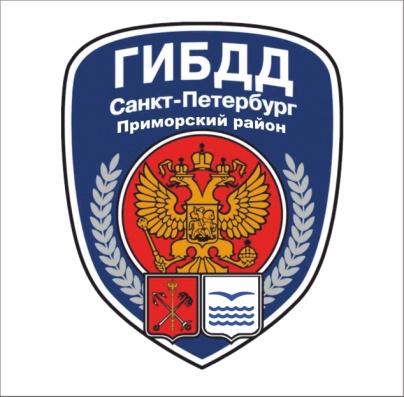 Уважаемые родители!На территории Приморского района г. Санкт-Петербурга с 01 января 2022 года по 28 февраля 2022 года с участием детей зарегистрировано 2 дорожно-транспортных происшествия, в которых 2-е детей получили ранения различной степени тяжести. 1 дорожно-транспортное происшествие произошло с участием детей-пассажиров и 1 дорожно-транспортное происшествие с участием детей-пешеходов (ребенок переходил дорогу на запрещающий сигнал светофора).Для повышения безопасности дорожного движения и предупреждения дорожно-транспортных происшествий, а также, снижения тяжести последствий в результате дорожно-транспортных происшествий на территории г. Санкт-Петербурга и Ленинградской области с 21 марта по 31 марта 2022 года проводятся профилактические мероприятия «Пристегнись!» и «Юный пешеход». В связи с чем, просим Вас принять меры!1.  Максимально ограничьте безнадзорное пребывание детей на улице. 2.  Не оставляйте без присмотра детей до 7 лет. 3. Ознакомьтесь сами и объясните детям разницу между ПДД для велосипедистов, ПДД для пешеходов и ПДД для пешеходов на роликах, самокатах, гироскутерах и т.п. Объясните детям, что движении на самокате, велосипеде на пешеходном переходе необходимо спешиваться. Требуйте неукоснительно выполнения этих жизненно важных правил. 4. Соблюдайте требования к перевозке несовершеннолетних пассажиров, используйте детское удерживающее устройство. Даже, если проехать нужно несколько метров. 5. Объясните ребенку, что припаркованные у подъезда транспортные средства препятствуют обзору! Приостановите свое движение и оглянитесь – нет ли за препятствием опасности. 6. Объясните ребенку, что автомобили могут неожиданно выехать из переулка, со двора дома, сдавать задним ходом. 7. Обезопасьте ребенка и себя с помощью световозвращающих аксессуаров, ежедневно проговаривайте правила личной безопасности. Служба пропаганды безопасности дорожного движения отдела ГИБДД Приморского района Санкт-Петербурга